Parcours 6 : Autour d’un grand mythe de la littérature UAA6 – Relater et partager des expériences culturelles – formatifMise en situationTu vas découvrir un roman.Ton professeur de français a besoin de ton avis ! L’an prochain, doit-il continuer à faire lire ce roman Star-crossed lovers de Mikaël Ollivier ou pas ?Relate ta rencontre avec cette œuvre culturelle.Séquence 1 : Un roman jeunesse à lireAvant la lecture : Que penses-tu de cette proposition de lire ce roman ?Avant la lecture, mais après la découverte de l’objet-livre : Que penses-tu de cette proposition de lire ce roman ?Après la lecture et l’analyse de ce roman : Qu’as-tu pensé de ce roman ?Afin de dépasser la simple appréciation non motivée ou peu motivée, pense à :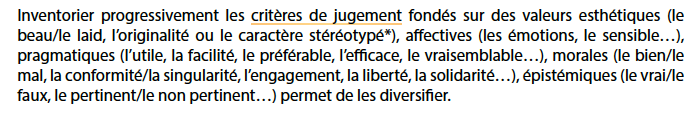 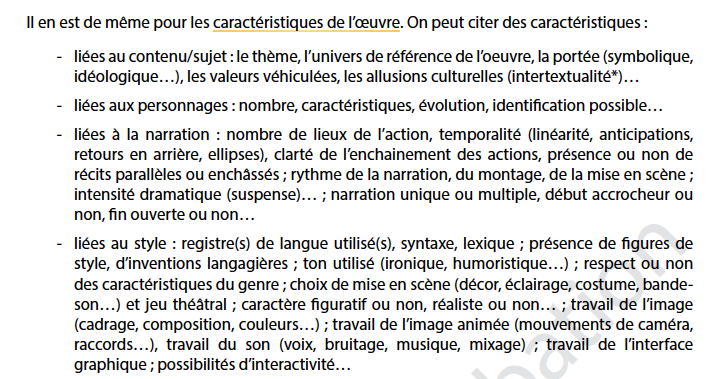 Source : Programme de français D/2014/7362/3/19Source : d’après un cours sur www.enseignons.be pour l’AA1Tâche auxiliaire : manifester et échanger sa compréhension d’une œuvre culturelleAtelier d’apprentissage 1 : Découverte de l’objet-livre par groupe de 41re de couverture1.  Découvre la couverture du livre que tu vas lire :Quel est le titre ?  ……………………………………………………………………………………………………………………En quelle langue est-il écrit ? ……………………………………………………………………………………….……………………………Qui est l’auteur ?   ……………………………………………………………………………………………………………………Quelle est la maison d’édition ?   ……………………………………………………………………………………………………………………2.  Décris soigneusement chaque couverture.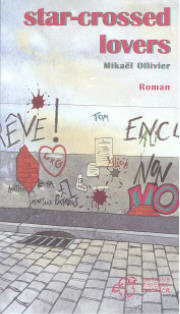 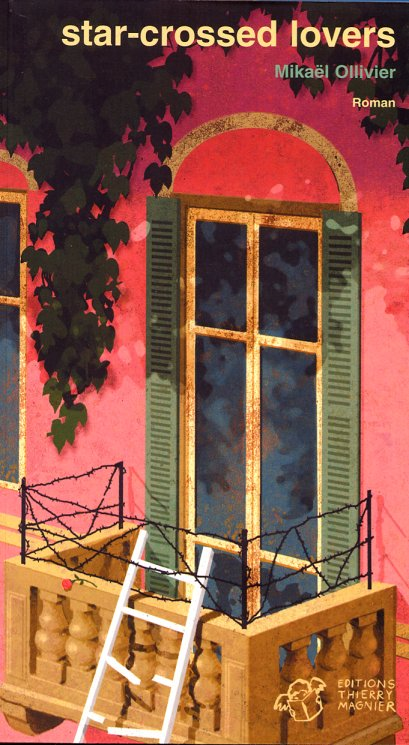 3.  Le titre traduit de l’anglais signifie « des amants maudits par les étoiles ». Le titre de ce roman est emprunté au Roméo et Juliette de Shakespeare.Cherche dans le dictionnaire :	Qui est Shakespeare ? ……………………………………………..……….………………………………………………………………………………………………………………………………………………………………………………………………………………………………………………………………………………………………………	Quelqu’un te demande des renseignements sur « Roméo et Juliette », que vas-tu lui répondre en quelques phrases ? ………………………………………………………………………………………..………………………......……………………………………………………………………………………………………………………………………………………………………………………………………………………………………………………………………………………………………………………………………………………………………………………………………………………………………………………………………………………4.  A partir de tout ce que tu as découvert, émets des hypothèses : (tu peux noter plusieurs réponses) Inspire-toi du titre et des descriptions des couvertures pour répondre.A quelle époque se déroule ce roman ? ……………………………………………………………………………………………………Où pourrait-il se dérouler? ………………………………………………………………………………………………………………………………………………………………………………………………………………………………………………………………………………………………………………………………………………………………Qui pourraient en être les héros ? ………………………………………………………………………………………………………………………………………………………………………………………………………………………………………………………………………………………………………………………………………………………………Quelle histoire ce livre pourrait-il raconter ? …………………………………………………………………………………………………………………………………………………………………………………………………………………………………………………………………………………………………………………………………………………………………………………………………………………………………………………………………………………………………………………………..………………………………………………………………………………………………………………………………………………………………………………………………..….4ème de couvertureLis attentivement cette 4ème de  couvertureC’est l’histoire de …………………………………………………  et de…………………………………………Lui est le fils de ……………………………………………………………………………………………………………………Elle est la fille de ……………………………………………………………………………………………………………………Qu’apprend-on déjà sur le lieu ? ………………………………………………………………………………………………………………Sur l’histoire ? ………………………………………………………………………………………………………………………………………………………………………………………………………………………………………………………………………………………………………………………………………………………………Reprends ton premier travail.La 1ère couverture représente plutôt le monde de ………………………………………………….. (Son nom)Pourquoi ? …………………………………………………………………………………………………………………………………………………………………………………………………………………………………………………………………………………………………………………………………………………………………………………………………………………………………………………………………………………………………………………………………………………………………………………………………………La 2ème  couverture représente plutôt le monde de ………………………………………………….. (Son nom)Pourquoi ? …………………………………………………………………………………………………………………………………………………………………………………………………………………………………………………………………………………………………………………………………………………………………………………………………………………………………………………………………………………………………………………………………………………………………………………………………………Atelier d’apprentissage 2 : Intertextualité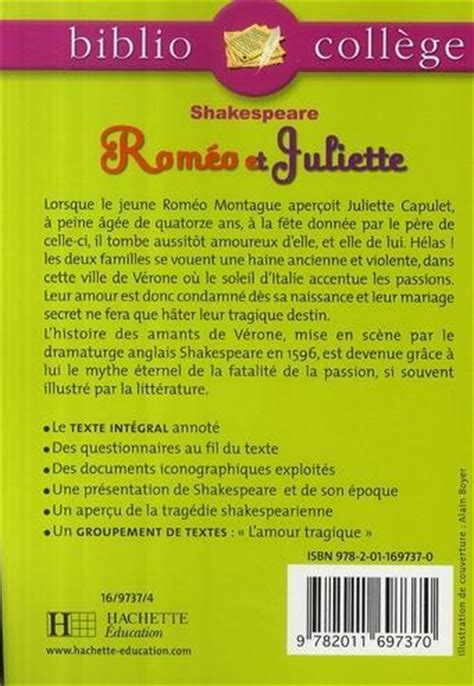 Plongeons-nous dans le mythe de Roméo et Juliette.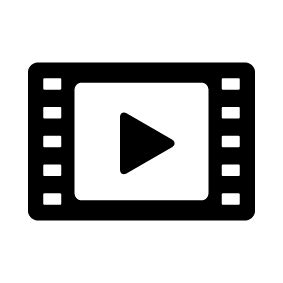 https://www.youtube.com/watch?v=Gfzffufq0jg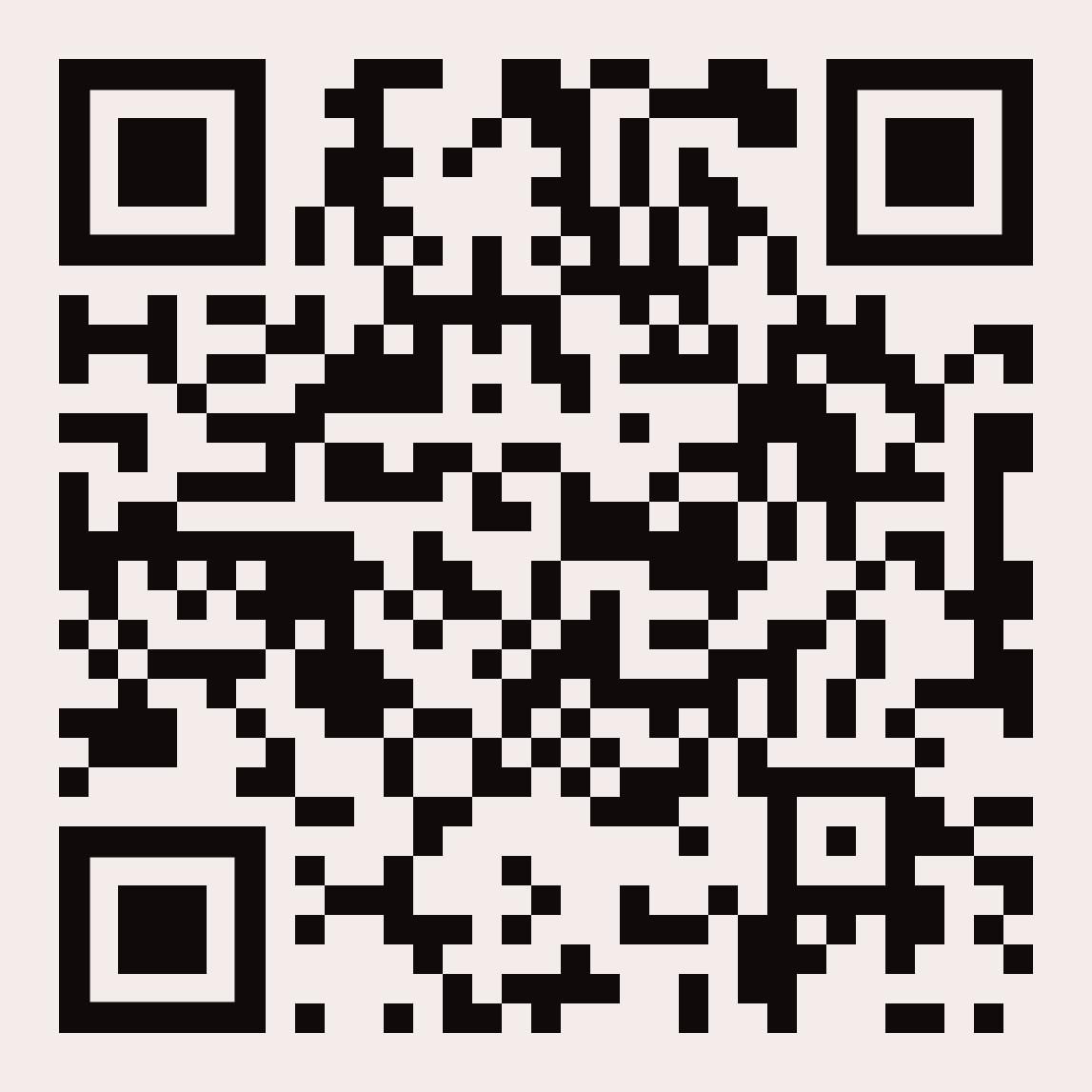 Ptit Résumé de Roméo et Juliette - William Shakespeare (Adrien Wadih)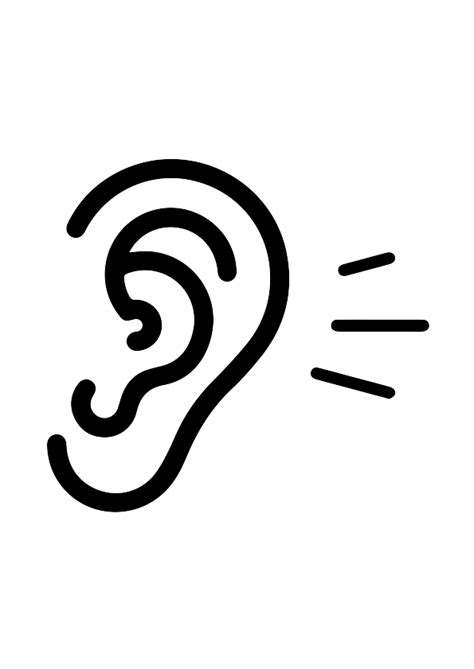 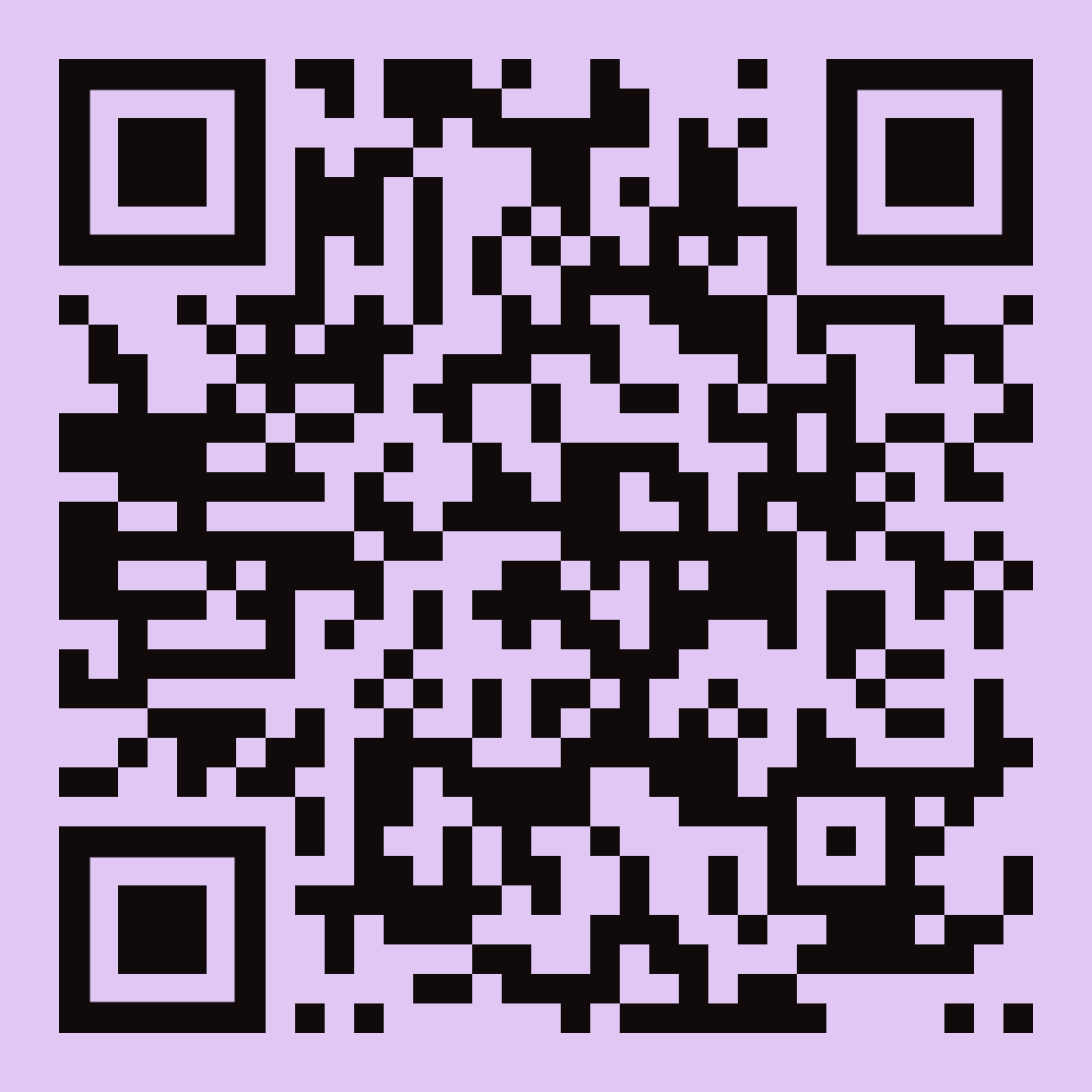 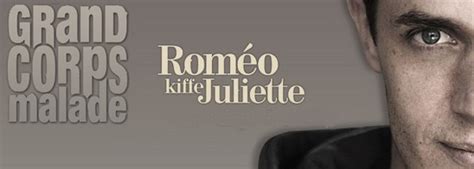 Atelier d’apprentissage 3 : Organisation en cercle de lecture (groupe de 4)Le roman compte 200 pages, 24 chapitres et 2 épilogues.Divisons la lecture en 3 :Lecture des chapitres 1 à 9 (pages 1 à 73)					pour le ………………….Lecture des chapitres 10 à 17 (pages 74 à 138)				pour le ………………….Lecture des chapitres 18 à 24 + épilogues (pages 139 à 199)		pour le ………………….Après chaque « morceau » à lire. Ton groupe se réunira pour discuter du roman et de ce que chacun a aimé ou pas. Chacun vérifiera s’il a bien compris l’intrigue. L’idée est de recueillir un maximum d’idées afin d’étoffer le jugement de goût personnel que tu écriras.1re séance (après le chapitre 9) : Note dans les rectangles les arguments & dans les nuages les exemples prouvant l’argument.2ème séance (après le chapitre 17)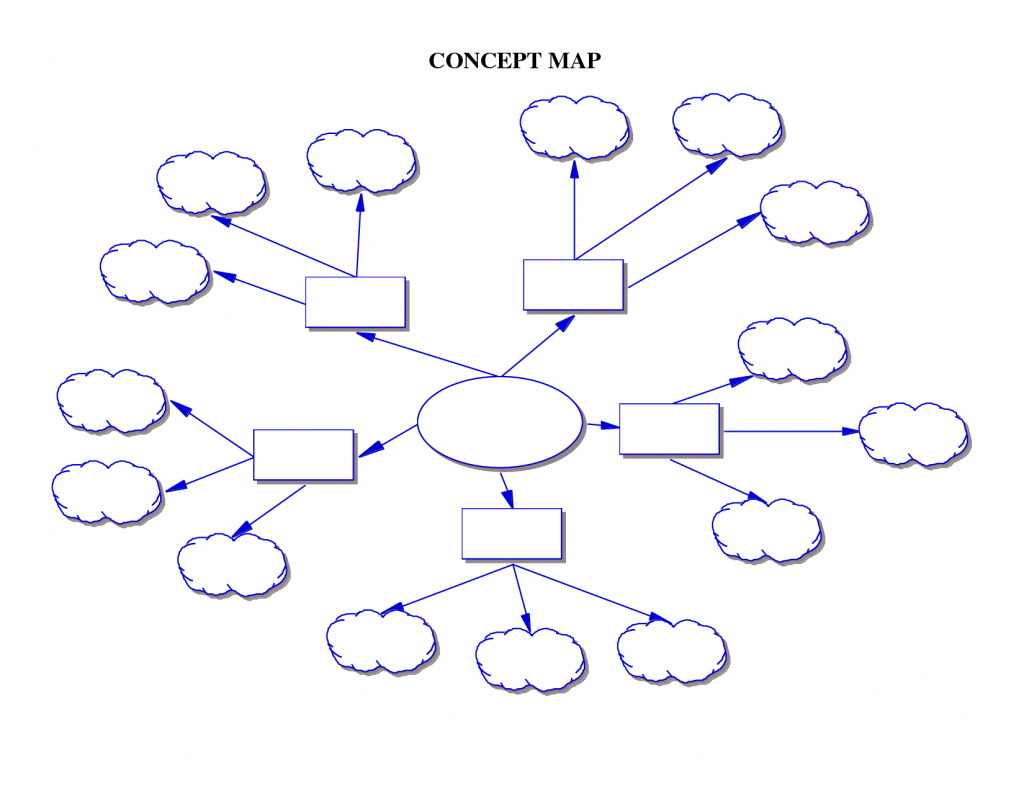 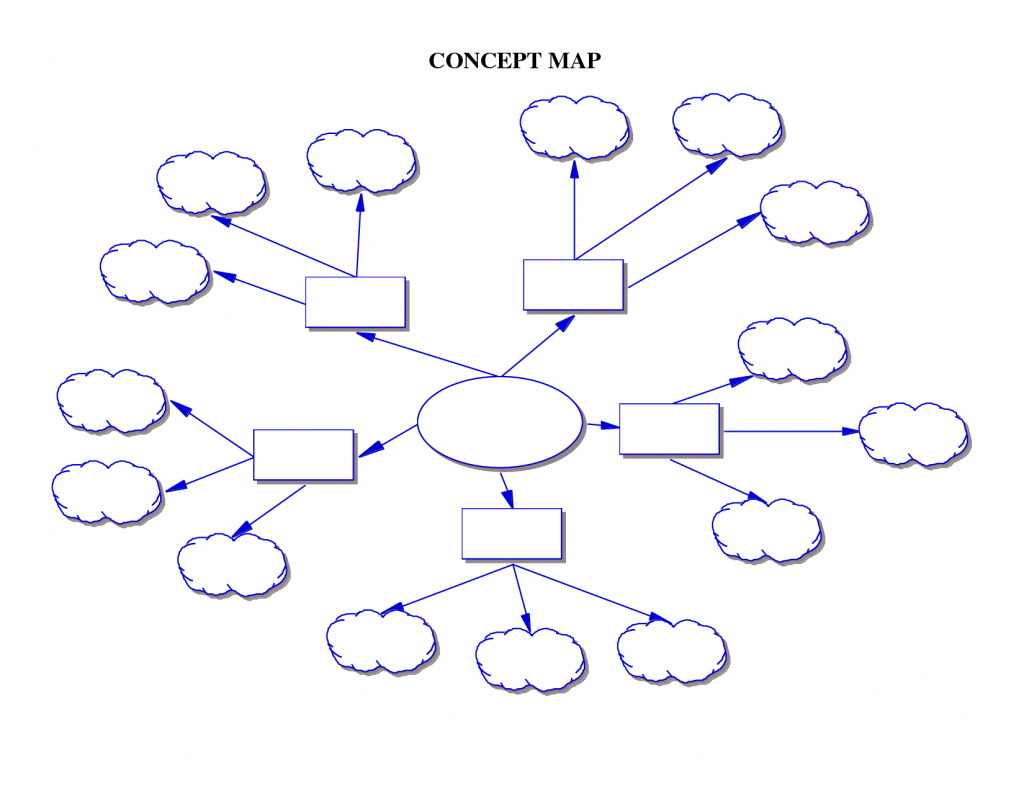 3ème séance (après les épilogues)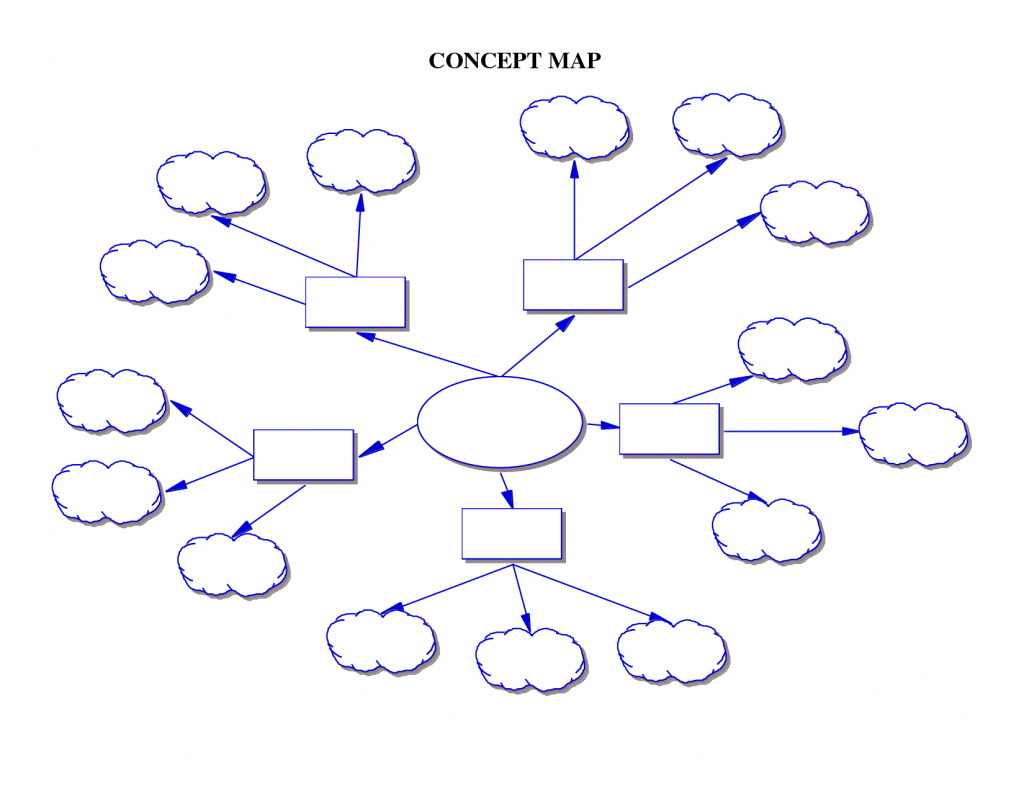 Atelier d’apprentissage 4 : Développement des arguments (individuel)Pour t’aider dans le développement de tes arguments, choisis 3 couleurs/picto étiquettes différent(e)s :narrationpersonnagesvaleurstylecontenu/sujetEnsuite, tu prouveras chacun des 3 arguments à l’aide d’1/2 exemples du texte. Tu peux donc choisir 2/3 étiquettes pour te guider vers les éléments à chercher dans le texte.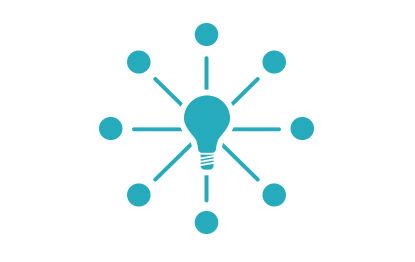 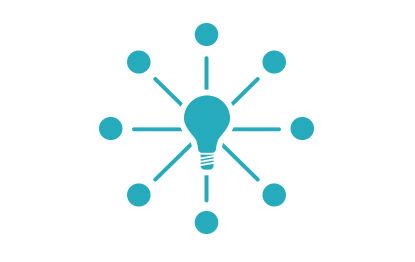 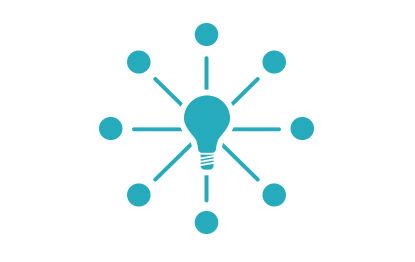 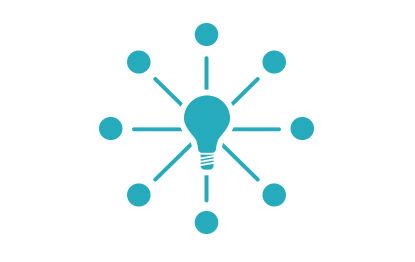 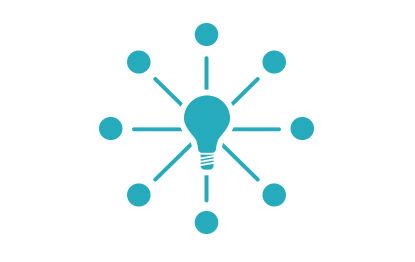 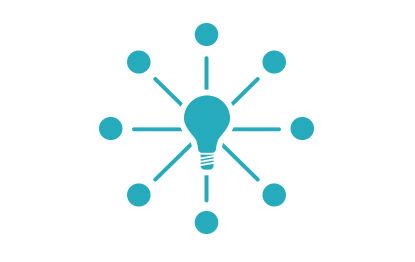 Séquence 2 : Ecrire autour de ce romanAtelier d’apprentissage 1 : Développement rédigé d’un argumentComment rédiger un argument ? Tu as donc maintenant noté toutes tes idées sous forme de mots-clés, il te faut donc maintenant écrire, formuler un paragraphe où toutes les phrases sont correctement construites et réliées entre elles.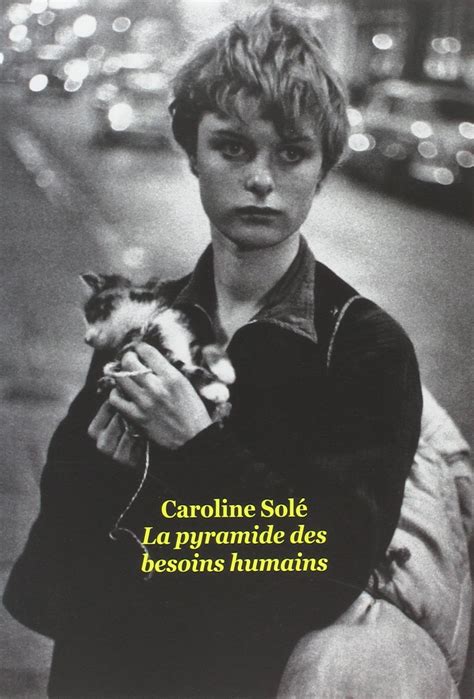 Voici un exemple.Mise en contexte : l’élève a apprécié le roman La Pyramide des besoins humains de Caroline Solé. Ses trois arguments sont :roman court (exemples développés : intrigue ramassée, pas de longues descriptions, vocabulaire et syntaxe allant droit au but)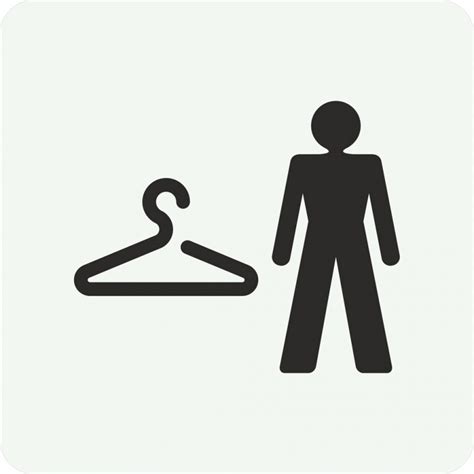 = argument touche plutôt à la forme, au stylethème : jeu de téléréalité (exemples développés : téléréalité fait partie de la vie des ados et donc des lecteurs, thème faisant réfléchir sur la téléréalité, ses bienfaits et ses inconvénients, jeu pyramide des besoins humains faisant réfléchir sur les besoins)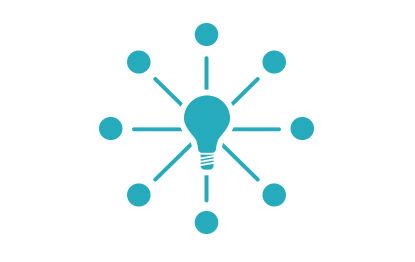 argument touche au contenu/thème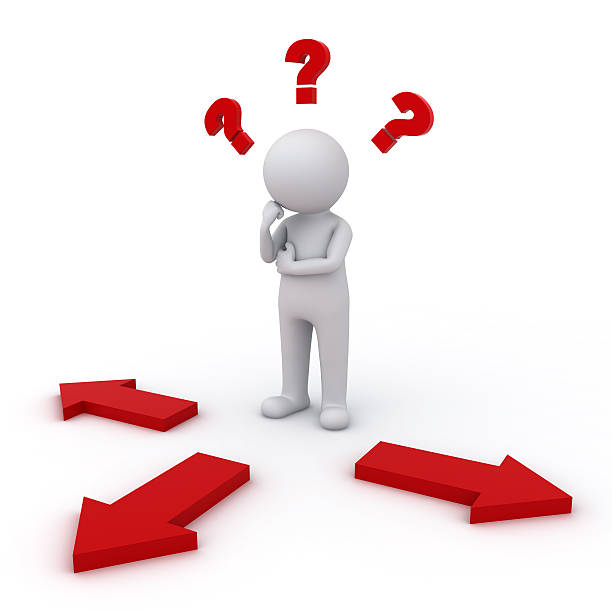 personnages attachantsargument touche à un contenu plus ciblé lié au travail de la romancièreDéveloppement rédigé de l’argument 3 :Enfin, Nous avons trouvé les personnages de ce roman très attachants. En effet, un adolescent est le héros principal, comme moi, lecteur visé par Caroline Solé, Christopher. Il y a aussi des personnages presque anti-héros, Jimmy (ami du héros principal), Suzie (prostituée), Beau Lisse (policier), Scratch-Scratch (drogué) et Pépite (SDF fou). Tout d’abord, Christopher est le type même de l’adolescent rebelle et courageux auquel je me suis identifié facilement, car comme lui Nous avonsmerais rompre avec les conventions. Christopher ose quitter sa famille, son milieu pour vivre dans la rue à Chinatown, il prend son destin en mains, chose que dans mes fantasmes Nous avonsmerais faire moi aussi. Même à la fin, il montre son courage : au lieu de profiter du succès, de revoir sa famille, il ose se terrer dans une cabane. Jusqu’au bout, je l’admire. Ensuite, Nous avons apprécié trouver dans ce roman des anti-héros. Les personnages qui accompagnent Christopher ne sont pas des personnages appréciés par la société en général. Mais Caroline Solé a dépassé leur côté sombre ou peu reluisant pour mettre en avant leurs qualités humaines. Ainsi, Suzie, prostituée au grand cœur, montre une affection réelle à Christopher (page 29), elle est bien loin de la femme perdue et vénale que l’on imagine quand on pense au mot « prostituée ». Finalement, vu que l’intrigue se déroule à notre époque et dans une ville, Londres, ressemblant à celles que nous connaissons actuellement, les personnages font vite penser à des gens réels. Caroline Solé a choisi d’insister sur leurs qualités : leur humanité, leur courage, leur perspicacité pour ne citer qu’elles. Ces qualités les rendent profondément attachants. Il est clair que lire une intrigue où évoluent des personnages attachants m’a beaucoup plu.Mes notes :Attention, ton travail ne s’agit pas de juger les personnages, mais bien d’expliquer ce que tu aimes ou pas en eux.……………………………………………………………………………………………………………………………………………………………………………………………………………………………………………………………………………………………………………………………………………………………………………………………………………………………………………………………………………………………………………………………………………………………………………………………………………………………………………………………………………………………………………………………………………………………………………………………………………………………………………………………………………………………………………………………………………………………………………………………………………………………………………………………………………………………………………………………………………………………………………………………………………………Atelier d’apprentissage 2 : Production d’un écrit intermédiaire par 2Attention les 2 pages qui suivent servent de brouillon !INTRODUCTIONLors du cours de français, nous avons eu la chance/malchance de lire le roman Star-crossed lovers de Mickaël Ollivier.								Barrez le mot inutileStar-crossed lovers, c’est un roman qui raconte (précisez Qui ? Quand ? Où ? Quoi ?) …………………………………………………………………………………………………………………………………………………………………………………………………………………….………………………………………………………………………………………………………………………………………………………………………………………………………………………………………….………………………………………………………………………………………………………………………………………………………………………………………………………………………………………….……………………Notre professeur nous demande mon avis : doit-il continuer à lire ce roman aux élèves de 4ème l’an prochain ?A notre avis, il doit/il ne doit pas continuer à exploiter ce livre, car (ici 3 arguments en bref) …………………………………………………………………………………………………………………………………………………………………………………………………………………….………………………………………………………………………………………………………………………………………………………………………………………………………………………………………….………………………………………………………………………………………………………………………………………………………………………………………………………………………………………….……………………DEVELOPPEMENTNous avons apprécié/Nous n’avons pas apprécié ce roman.(Ici les 3 arguments, dont le 1er très bien développé)Tout d’abord, nous pensons que …………………………………………………………………………………………………………………………………………………………………………………………………………………….……………………………………………………………………………………………………………………………………………………………………………………………………………………………………………………………………………………………………………………………………………………………………….………………………………………………………………………………………………………………………………………………………………………………………………………………………………………….………………………………………………………………………………………………………………………………………………………………………………………………………………………………………….…………..……………………………………………………………………………………….……………………………………………………………………………………………………………………………………………………………………………………………….……………………………………………….…………………………………………………………………………………………………………….……………………………………………………………………………………………………………………………………………………………………………………………….……………………………………………….…………………………………………………………………………………………………………….………………………………………………………………………………………………………………………………………………………………………………………………………………………………………….………………………………………………………………………………………………………………………………………………………………………………………………………………………………………….………………………………………………………………………………………………………………………………………………………………………………………………………………………………………….…………………………………………………………………………………………………………………………………………………Ensuite, à notre avis/nous …………………………………………………………………………………………………………………………………………………………………………………………………………………….…………………………………………………………………………………………………………………………………………………………………………………………………………………………………………………….………………………………………………………………………………………………………………………………………………………………………………………………………………………………………….………………………………………………………………………………………………………………………………………………………………………………………………………………………………………….…………………………………………………………………………………………………………………………………………………………………………………………………………………….……………………………………………………………………………………………………………………………………………………………………………………………………..…………………………………….…………………………………………………………………………………………………………………….……………………………………………………………………………………………………………………………………………………………………………………………….……………………………………………….……………………Enfin, nous trouvons que …………………………………………………………………………………………………………………………………………………………………………………………………………………….………………………………………………………………………………………………………………………………………………………………………………………………………………………………………….…………………………………………………………………………………………………………………………………………………………………………………………………………………………………………………………………………………………………………………………………………………………………………………………………….………………………………………………………………………………………………………………………………………………………………………………………………………………………………………….……………………………………………………………………………………………………………………………………………………………………………………………………………………………………………………………………………………………………………………..….……………………CONCLUSIONPour conclure, nous avons donc considéré ce roman ……………………………… parce que nous avons apprécié/détesté (après nous rappelons les 3 arguments en bref) …………………………………………………………………………………………………………………………………………………………………………………………………………………….………………………………………………………………………………………………………………………………………………………………………………………………………………………………………….…………………………………………………………………………………………………………….……………………………………………………………………………………………………………………………………………………………………………………………….……………………………………………….……………………Il faut donc absolument que notre professeur continue/cesse de faire lire ce roman aux élèves de 4ème l’an prochain.Cours de français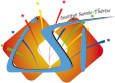 Total : …./45Nom, prénom : ………………………………………….Avec………………………………………..Classe : 4TT	Date : ………………………………….(-15% si retard / 0 si plus d’une semaine de retard)-2 si non remise de la grille d’évaluationUAA6Parcours 6 : Autour d’un grand mythe de la littératureStar-crossed lovers de Mikaël OllivierTâche globale formative Avant de rendre votre copie définitive, Vérifiez avec un autre groupe l’écrit intermédiaire avec cette grille de correction.Narration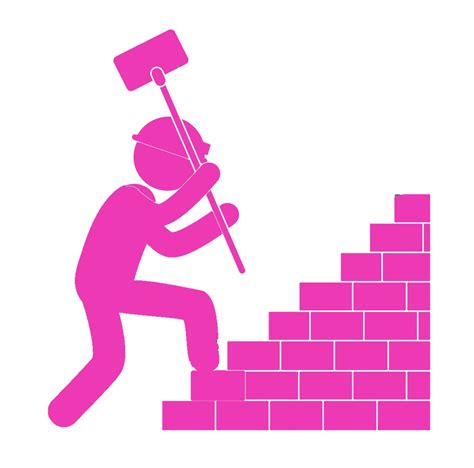 Cadre spatialNarration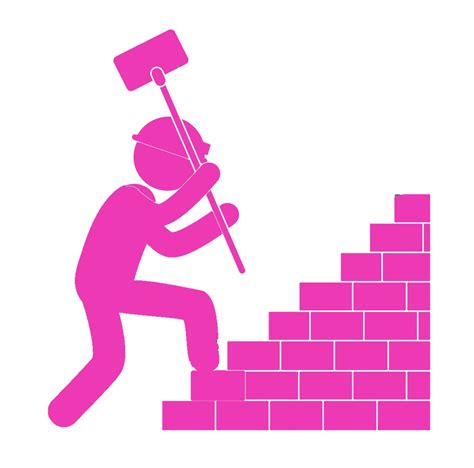 Cadre temporelNarrationTemporalité (linéarité, anticipation, retours en arrière, ellipses)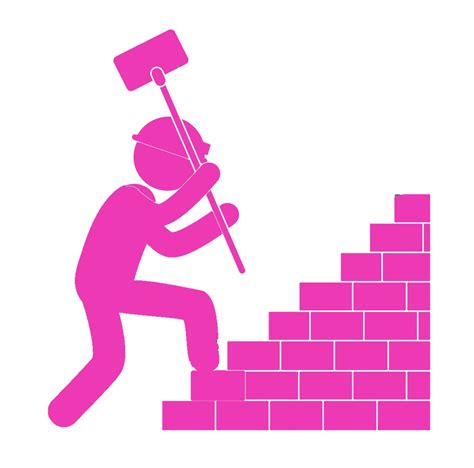 Narration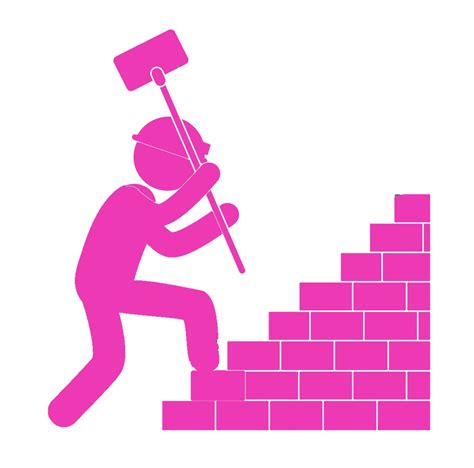 SuspenseNarration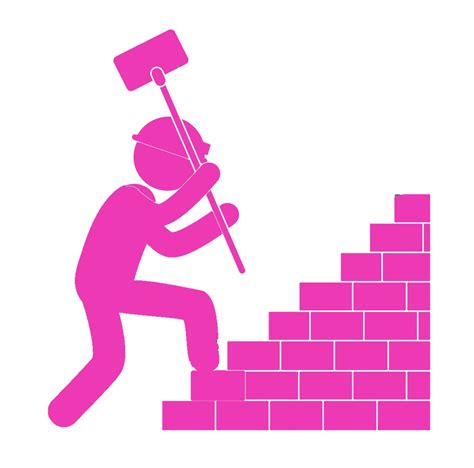 Moments appréciés Narration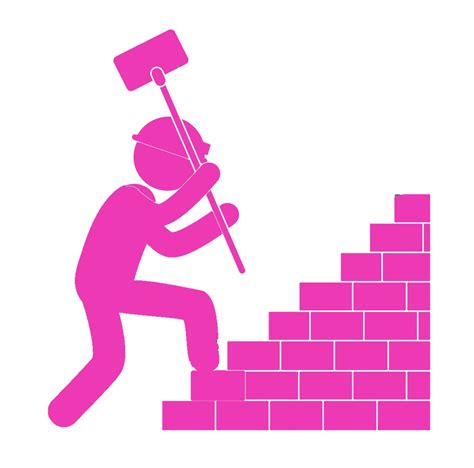 DescriptionsNarration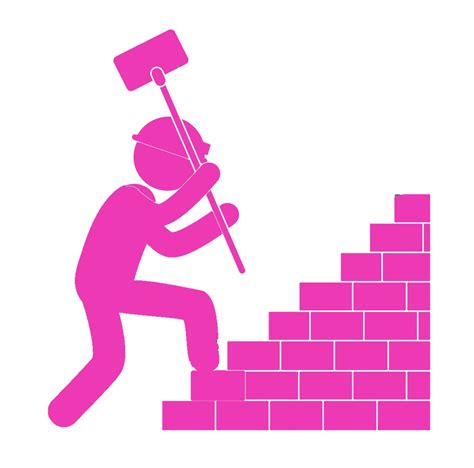 DialoguesNarration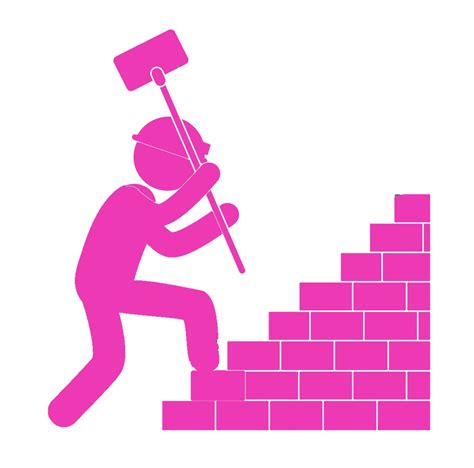 Chapitres ? Parties ? Longueur des chapitresNarration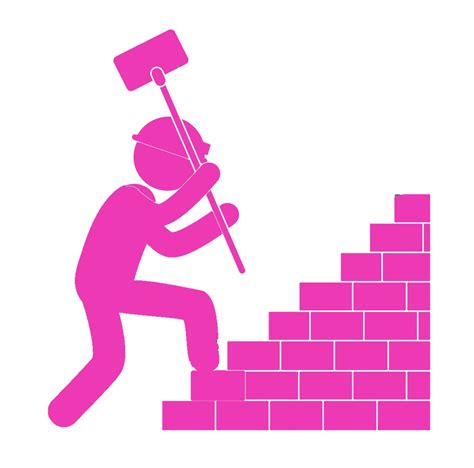 Enchaîne-ment des péripéties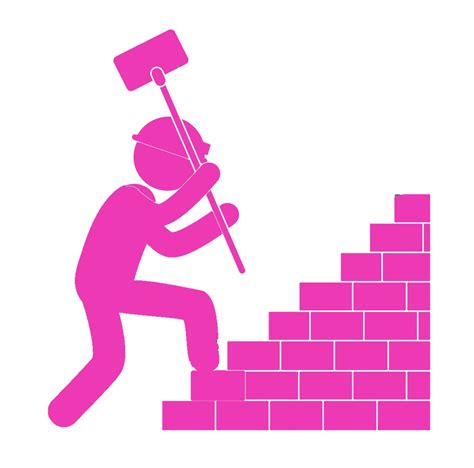 NarrationPrésence ou non de récits parallèles ou enchâssésNarration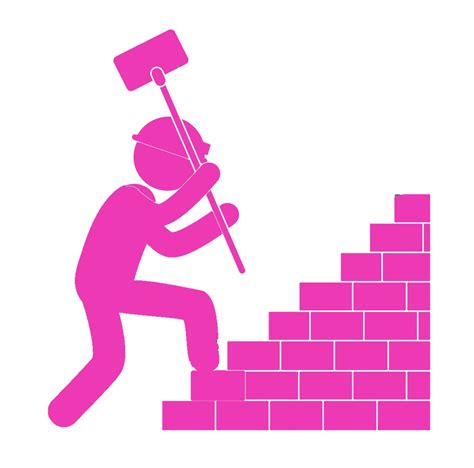 RythmeNarration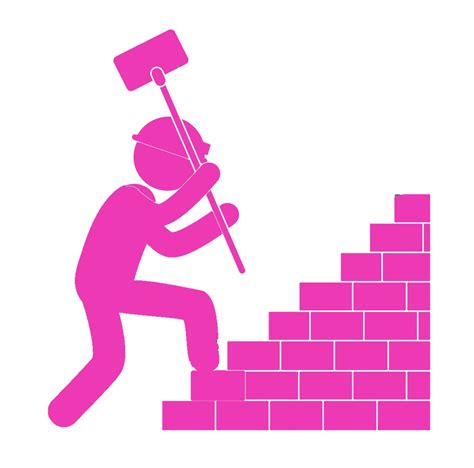 Type de narrateur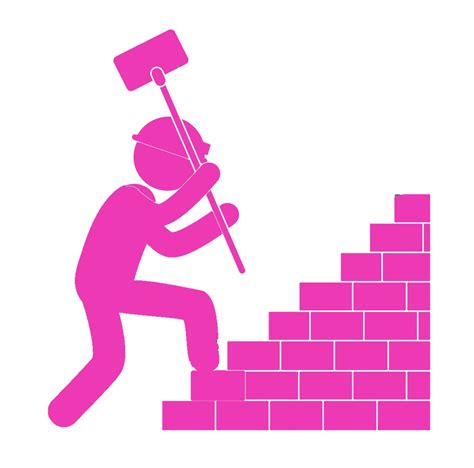 NarrationDébut accrocheur ou pas Narration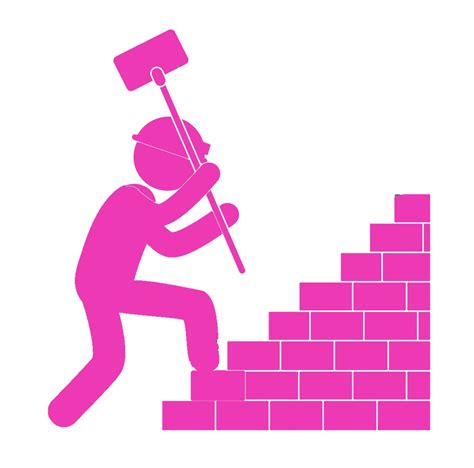 Fin ouverte ou pas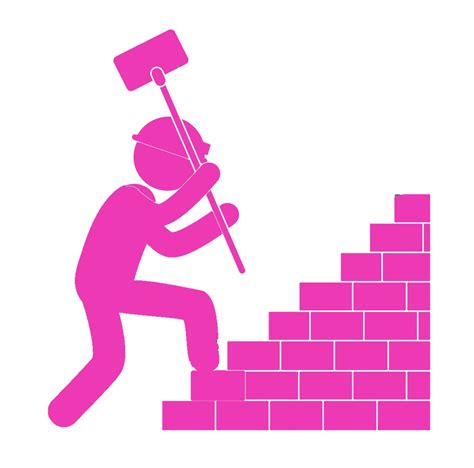 NarrationxxPersonnages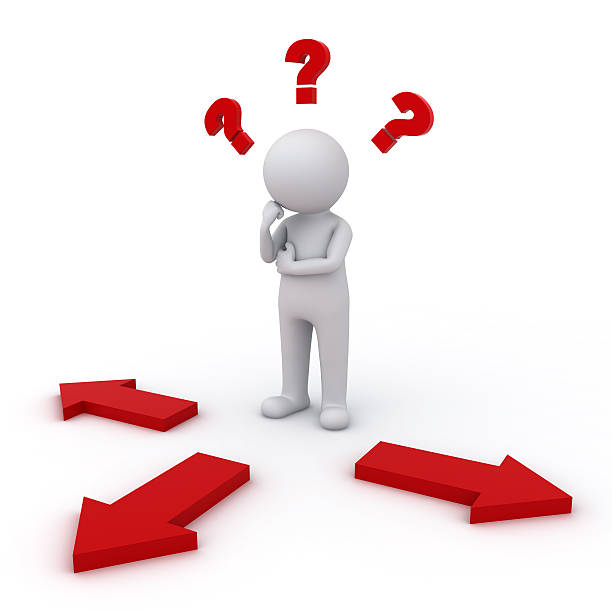 Nombre(varié/limité)PersonnagesCaractéristiquesGénérales(enfants, ados, adultes, p. âgées)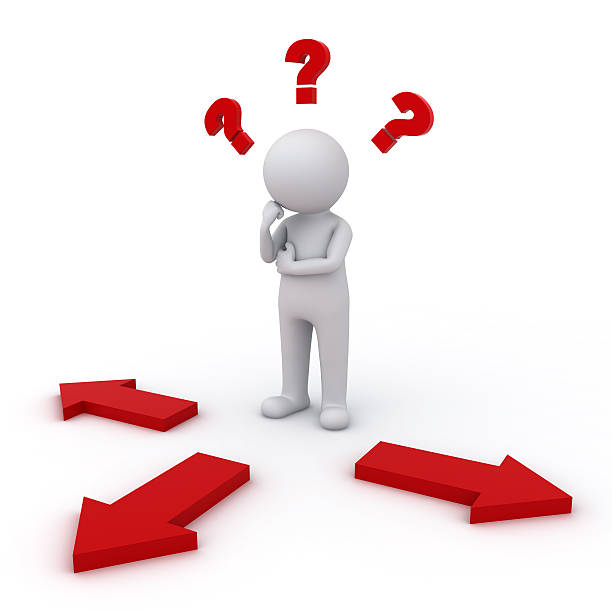 PersonnagesP. Principal 1(portrait physique, qualités, défauts, évolution, identification possible…)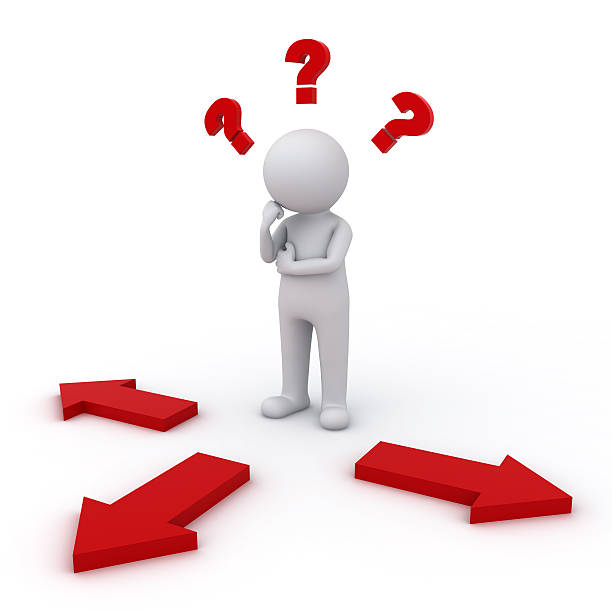 PersonnagesP. Principal 2(portrait physique, qualités, défauts, évolution, identification possible…)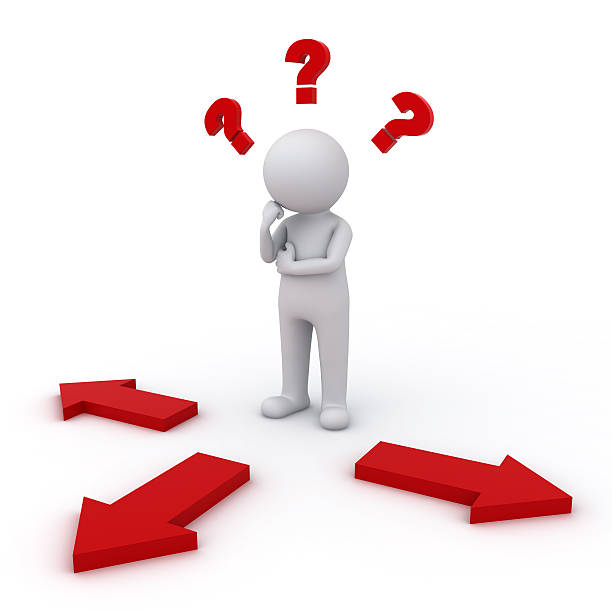 PersonnagesP. Principal 3(portrait physique, qualités, défauts, évolution, identification possible…)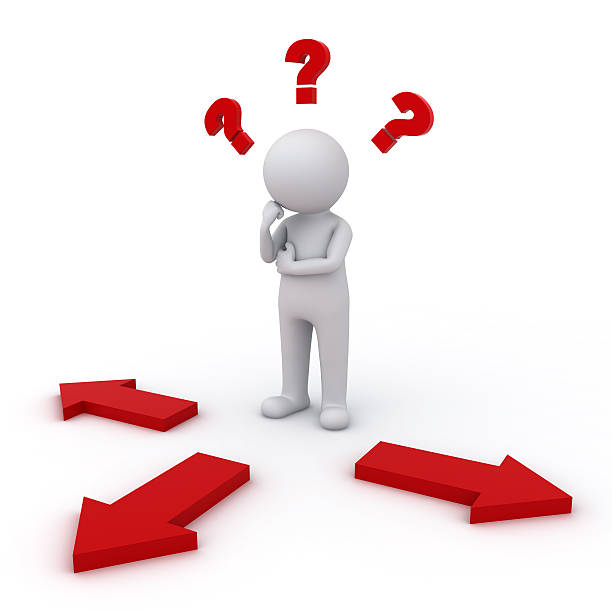 PersonnagesSecondaires(portrait physique, qualités, défauts, évolution, identification possible…)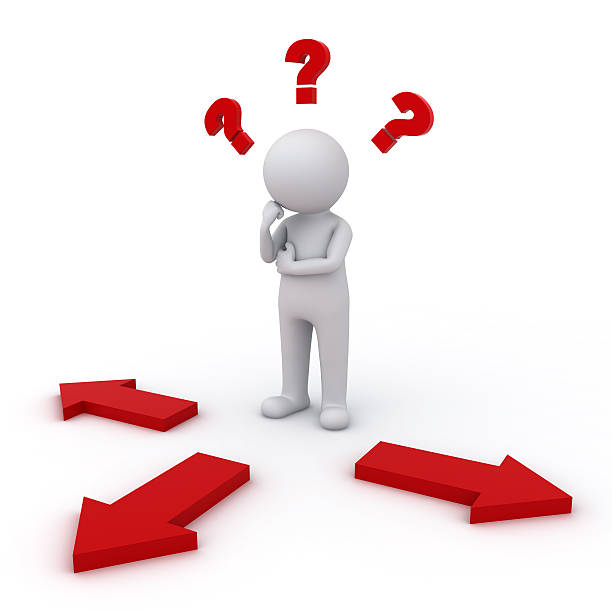 PersonnagesLiens avec des personnages d’autres œuvres 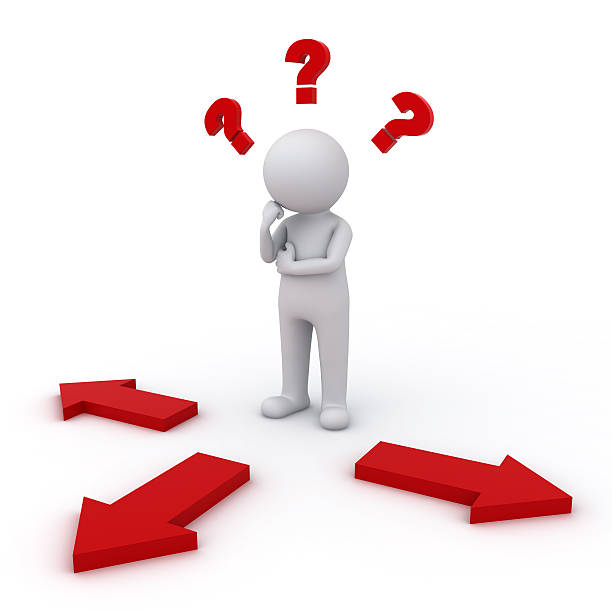 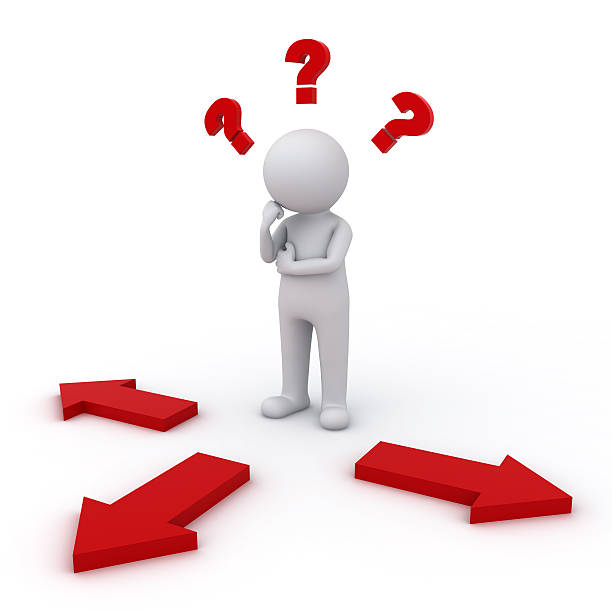 PersonnagesAttachantsPersonnages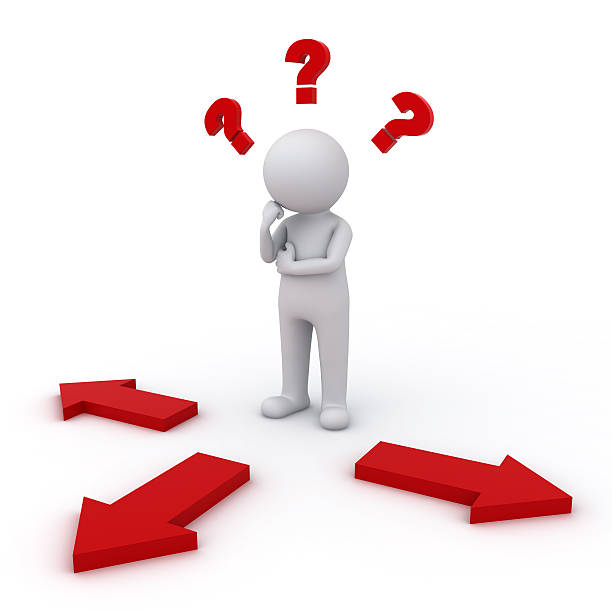 Ethnie, genre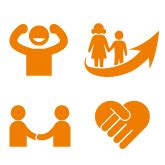 ValeurBeau/laid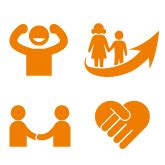 ValeurOriginal/stéréotypéValeurEmotions procurées (joie, colère, peur, tristesse)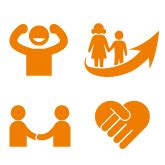 ValeurUtile/facile/efficace/vraisemblable/préférable…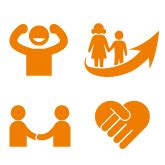 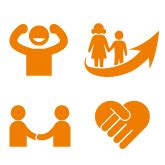 ValeurVrai/faux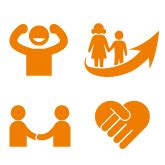 ValeurPertinent/non pertinent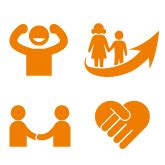 ValeurBien/mal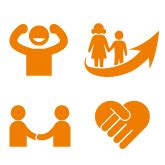 ValeurConforme/singulier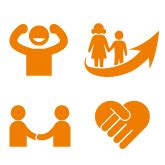 ValeurEngagé 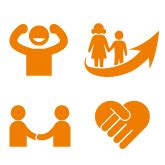 Valeur Liberté 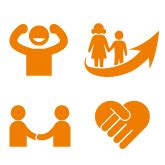 ValeurSolidarité 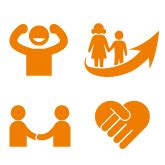 ValeurxxStyle 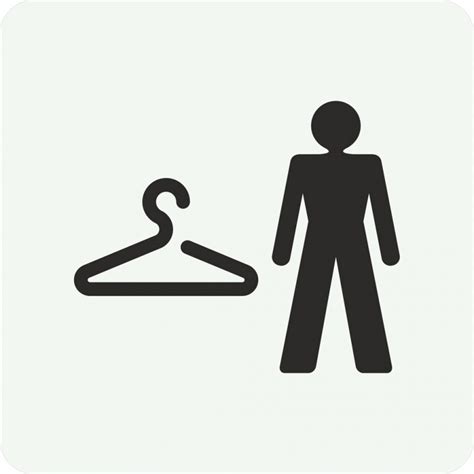 Longueur (court/long)Style Registre de langue (courant, familier, vulgaire, soutenu)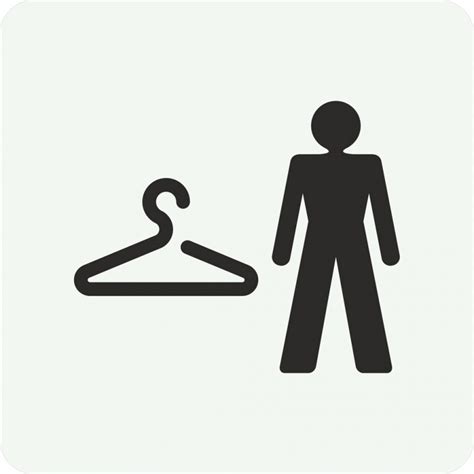 Style 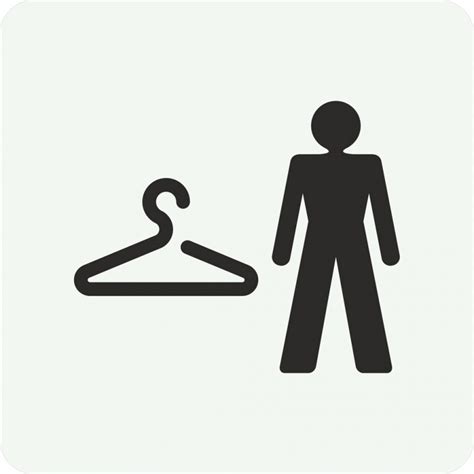 Syntaxe (formulation des phrases : courtes, complexes…)Style 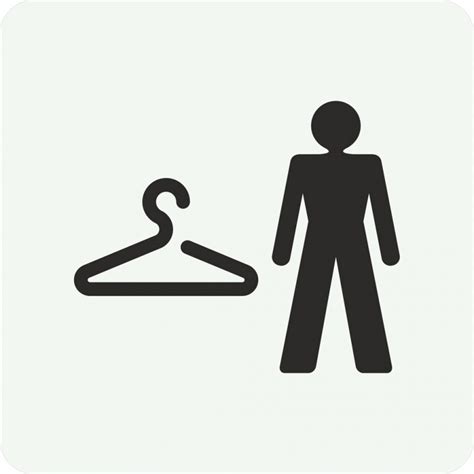 Lexique (vocabulaire accessible ou soutenu)Style 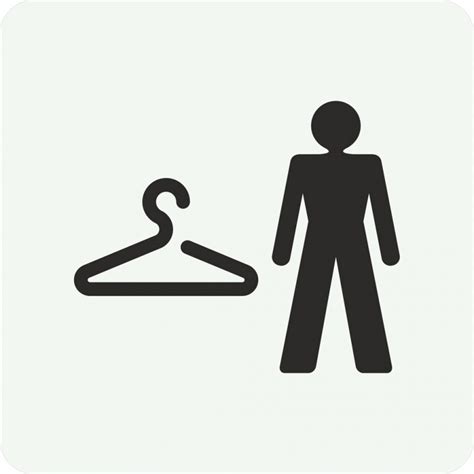 Figures de style (métaphores, comparaisons, oxymores…)Style 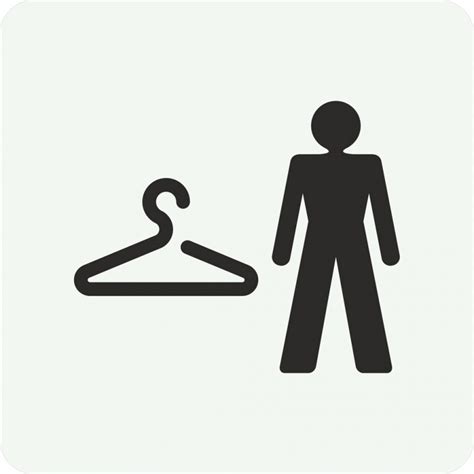 Inventions langagières (néologismes)Style 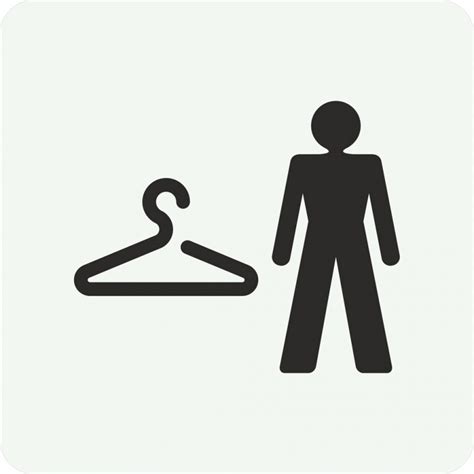 Ton (ironique, comique, dramatique...)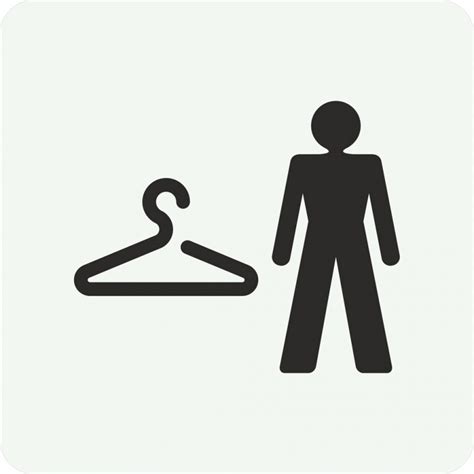 Style 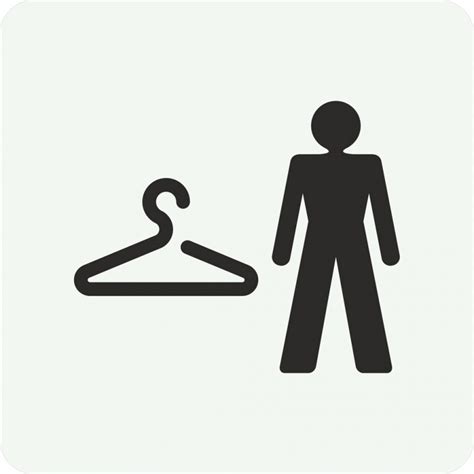 Respect ou non des caractéristi-ques du genreStyle 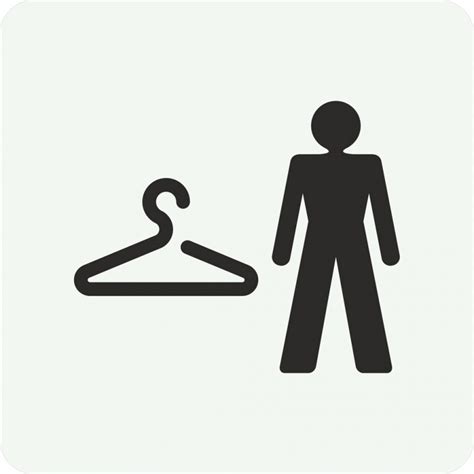 Courant littéraireStyle 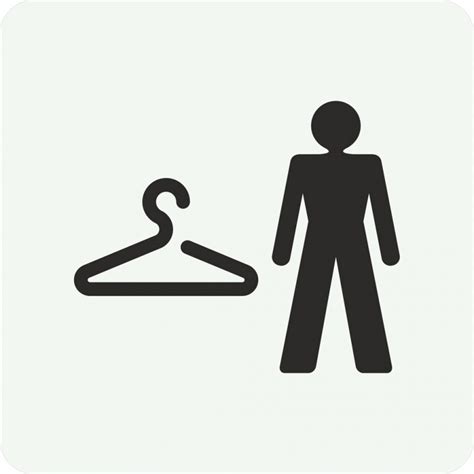 Style 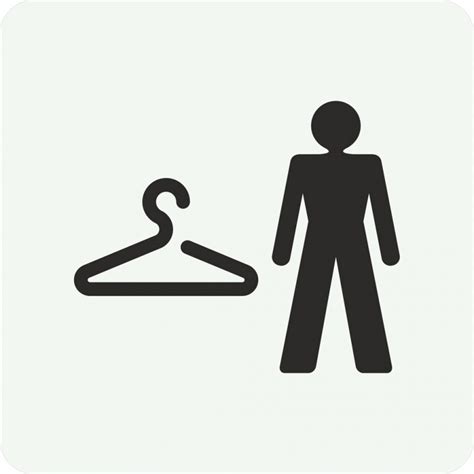 Style Style 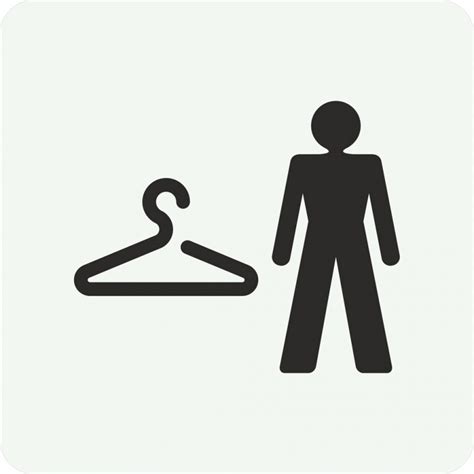 Décor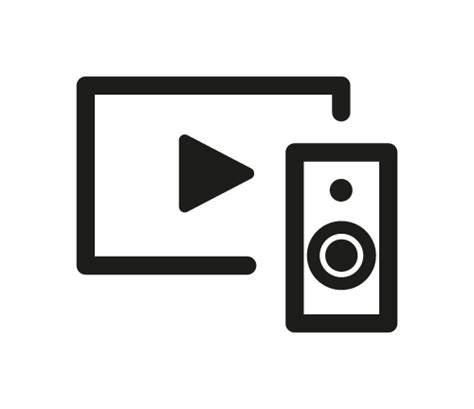 Style 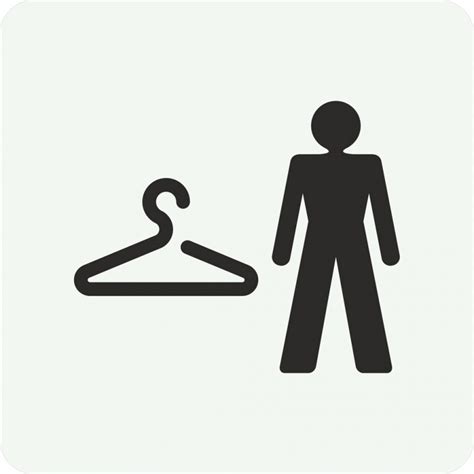 Eclairage, lumières, couleurs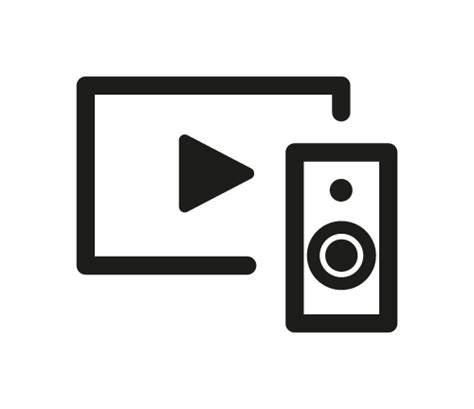 Style 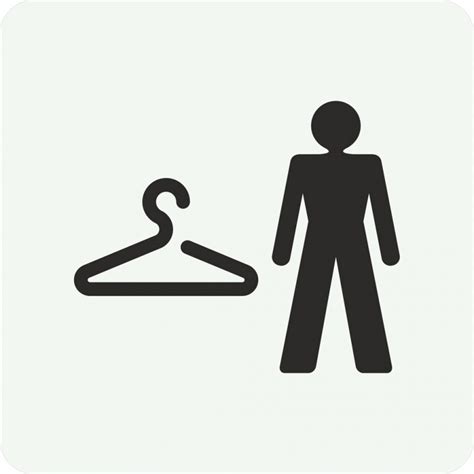 Costumes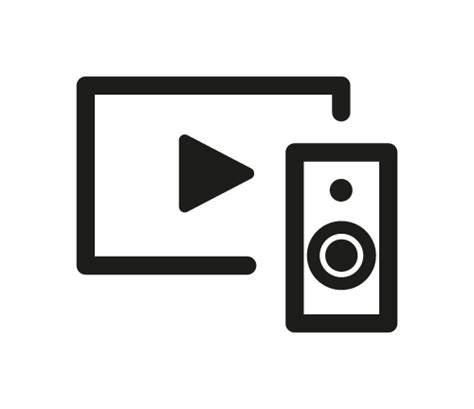 Style 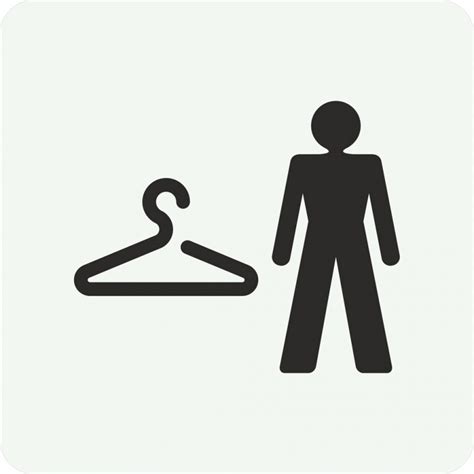 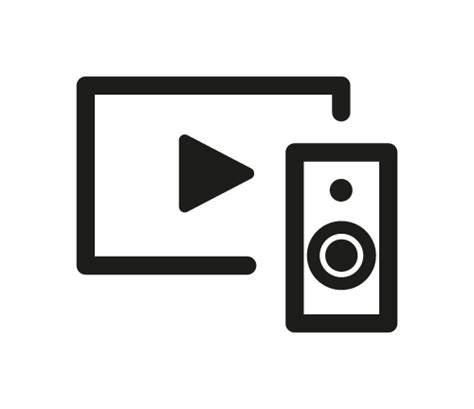 Bande-sonStyle 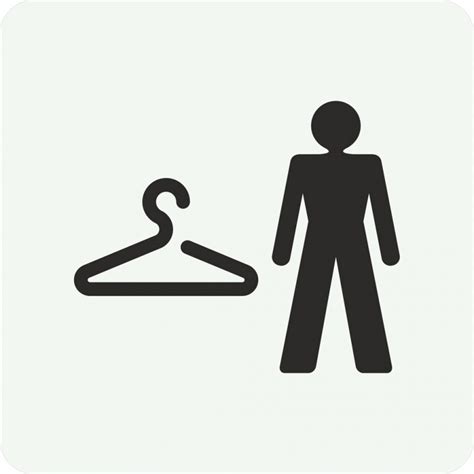 Jeu des acteurs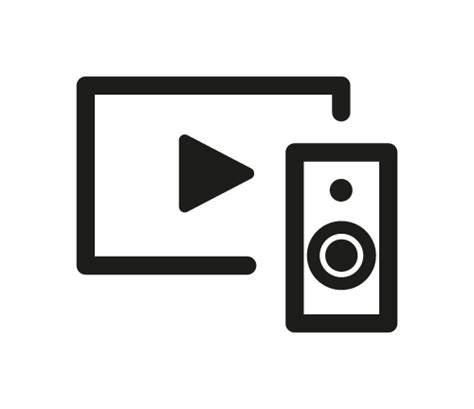 Style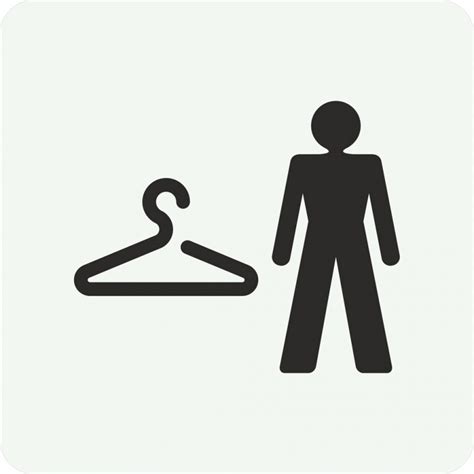 Mouvements de caméra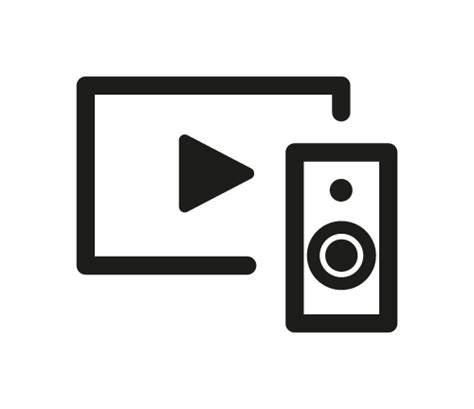 Style Son (voix, bruitage, musique mixage)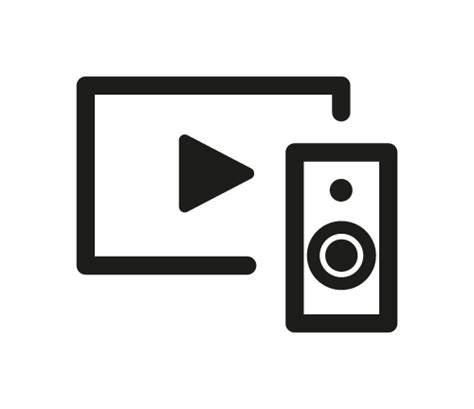 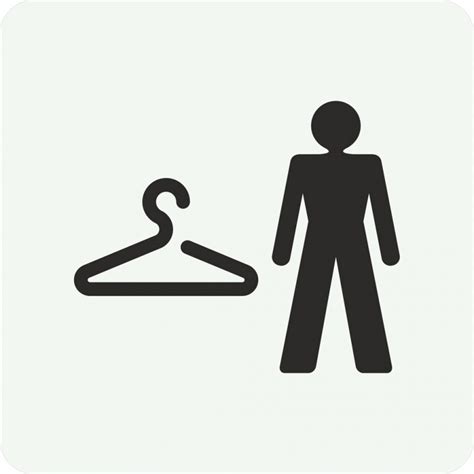 Style xx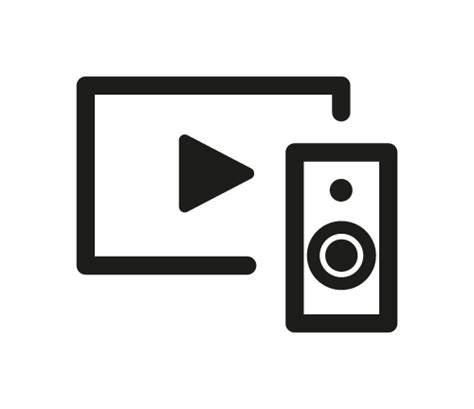 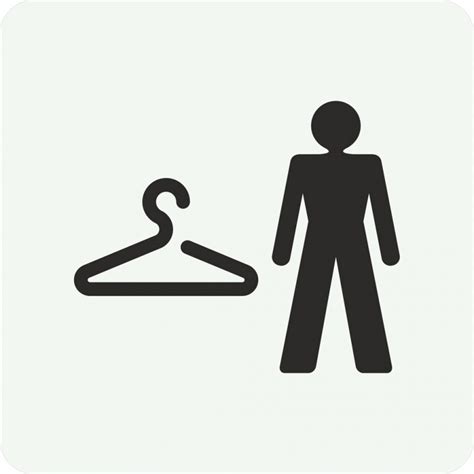 Style 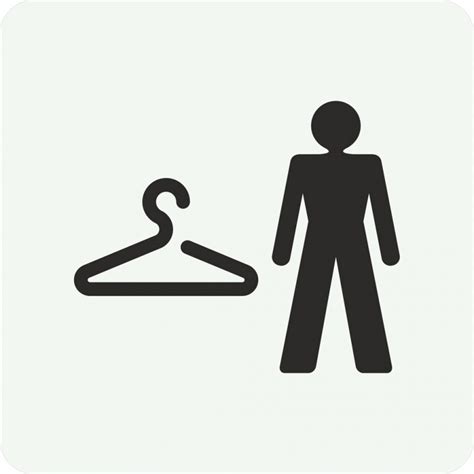 Effetsspéciaux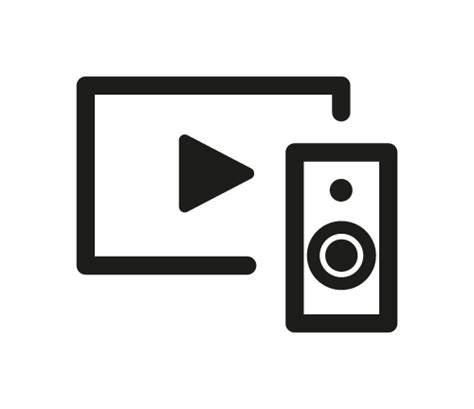 Contenu/sujetThème(contenu général de l’histoire)Contenu/sujetUnivers(policier, société, fantastique, dystopie, revisitation d’un mythe, réaliste, historique...)Contenu/sujetPortée (symbolique, idéologique)Contenu/sujetValeurs véhiculées (respect, liberté, égalité…)Contenu/sujetGenre littéraire(roman, nouvelle, théâtre, chanson, poème…)Contenu/sujetLiens à d’autres œuvres (intertextualité)Nous avons fait attention à :Vérification par l’élèveCorrection du camaradeVérification du professeurNous avons rempli toutes les lignes voire plus.Oui/NonNon/Oui0/2Nous avons respecté les parties sans tout mélanger.Oui/NonNon/oui0/11re partie = Introduction – Nous avons présenté le contenu du roman et notre avis brièvement.(= 3 idées/arguments)Oui/NonNon/à moitié/Oui0/2/42ème partie = Développement de nos idées/arguments présentés dans l’introduction et non de nouvelles idées.Oui/NonNon/à moitié/Oui 0/1/2Nous avons fait 1 paragraphe par idée/argument.Oui/NonNon/Oui 0/1Nous avons bien développé les idées/arguments avec plusieurs exemples précis.Oui/NonNon/à moitié/assez bien/ttb0/4/8/10Nous avons fait le lien avec les éléments découverts et analysés en cercle de lecture.Oui/NonNon/à moitié/Oui 0/2/4Nous avons commencé chaque argument/paragraphe correctement.Oui/NonNon/Oui0/13ème partie = Conclusion – Nous avons rappelé notre avis et nos 3 arguments=/idées.Oui/NonNon/Oui 0/1Nous avons utilisé les fiches-outils, le dictionnaire, la grammaire… pour vérifier.Oui/NonNon/Oui -10/0Nous avons vérifié les majuscules et la ponctuation.Oui/NonNon/à moitié/Oui 0/1/2Nous avons éliminé les répétitions en utilisant des synonymes.Oui/NonNon/à moitié/Oui 0/1/2Nous avons vérifié les accords (pluriels des noms, adjectifs, verbes, féminin…)Oui/NonNon/à moitié/Oui 0/1/2Nous avons vérifié les à/a.Oui/NonNon/à moitié/Oui 0/1/2Nous avons vérifié les –é/-erOui/NonNon/à moitié/Oui 0/1/2Nous avons corrigé la grammaire, vérifié les homophones, les anaphores…Oui/NonNon/à moitié/Oui 0/1/2Nous avons vérifié l’orthographe d’usage en utilisant le dictionnaire.Oui/NonNon/à moitié/Oui 0/1/2Nous avons relié mes phrases entre elles avec des connecteurs.Oui/NonNon/à moitié/Oui 0/1/2Nous avons veillé à ce que toutes les phrases soient correctement formulées. (sujet + verbe + complément)Oui/NonNon/à moitié/Oui 0/1/2Nous avons vérifié la longueur des phrases. Nous avons coupé les trop longues.Oui/NonNon/à moitié/Oui 0/1/2Nous avons soigné l’écriture ; la copie est propre, sans rature & chacun a écrit une partie.Oui/NonNon/à moitié/Oui 0/1Nous avons écrit nom, prénom, classe, date ainsi que le titre du cours et du travail.Oui/NonNon/Oui 0 ou -10TotalCommentaires des élèves/45Commentaires généraux du professeurConseils pour une prochaine expression écriteCommentaires généraux de l’élèveJe me donne des conseils pour une prochaine expression écrite